Предметные недели 2023-2024 учебный год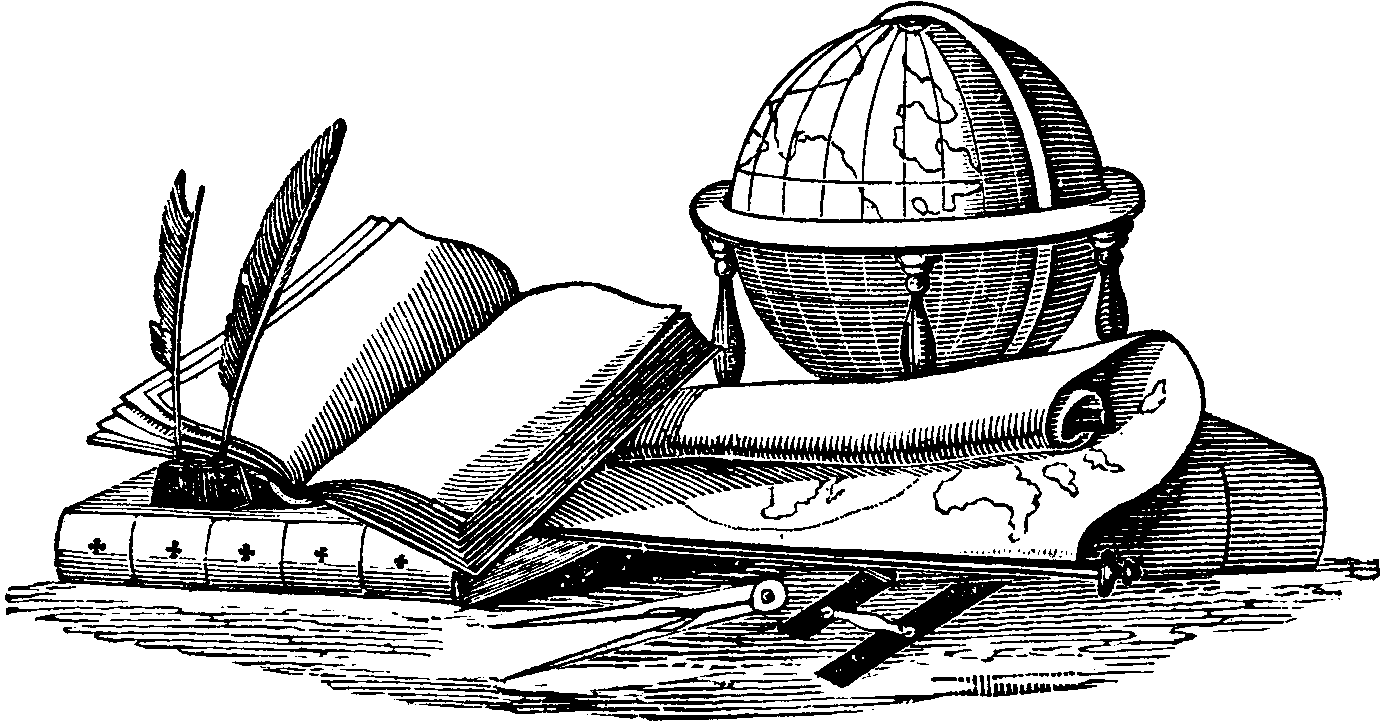 срокипредмет26.02-01.03.2024Русский язык и литература13.11-17.11.2023Математика20.11-24.11.2023Химия, биология, физика15.04-19.04.2024Предметная область «Искусство»11.12-15.12.2023Общественные дисциплины18.12-22.12.2023Английский языкНачальные классыНачальные классы09.10-13.10.2023 Окружающий мир13.11-17.11.2023 Математика 22.01-26.01.2024Русский язык